Dan planeta ZemljeNacrtaj krug. Trgaj kolaž papir plave i zelene boje i lijepi u krug kao što je prikazano na slici. Ukoliko nemaš kolaž papir, plavim i zelenim flomasterom oboji papir i trgaj na komadiće te zalijepi i izradi Zemlju.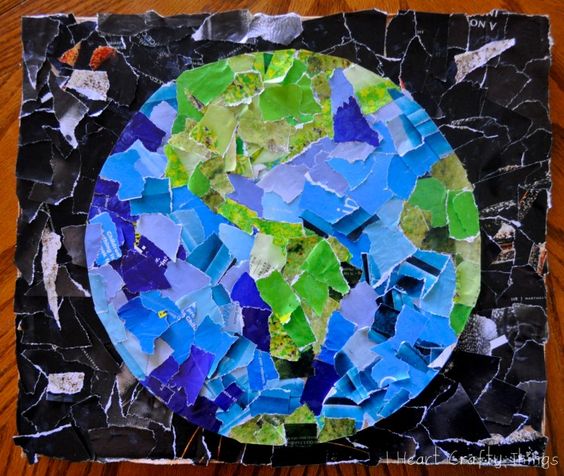 Slika preuzeta  s: https://www.pinterest.com/pin/858498747706308021/